							Photographie 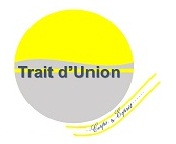 Association Trait d’Union        trait-dunion33.fr            ADHESION 2021-2022Renseignements Adhérent : Nom : ........................................................................................ Si parrainage, nom du parrain/marraine :……………….Prénom : .............................................................................................Date de naissance : ...........................................................................Adresse........................................................................................................................................................................................................................................................................................................................CP    ........................................Ville.......................... ..................................Domicile : ................................................................................       Portable : ..................................................................................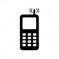              E-mail :  .................................................. .@.................................................................. Choix  :PILATES  		    	                  	           horaire    .........................................................Stretching Postural® Méthode Jean-Pierre MOREAU(séances collectives)                                                      horaire     .........................................................Stretching Postural® Méthode Jean Pierre MOREAU(séances individuelles)                                                   sur RDV   .........................................................GymDance SwissBall				                           …………………………………………Tarifs : PILATES				290 € la saison					Si parrainage (*) ou inscription en novembre (**) 260€ la saison Stretching Postural®    		315 € la saison Méthode Jean Pierre MOREAU 	Tarif jeune -26 ans ou parrainage (*) ou inscription en novembre 280€ la saison (**)GymDance SwissBall			200 € la saisonTarif jeune -26 ans ou parrainage (*) ou inscription en novembre 180€ la saison (**)(*) nom du nouvel adhérent 2021-2022 : ……………(**) Réduction non cumulableTOTAL : Cotisation Saison de septembre 2021 à juin 2022 + 15 € d’adhésion (dont assurance)L’adhésion est payable à l’inscription, la cotisation est prorata temporis à partir du mois de décembre.Remise du bulletin d’inscription : Votre inscription sera remise à l’éducatrice sportive à l’issue de la séance.Lieu de pratique : Pavillon des Sports 2 rue Alfred De Vigny 33170 Gradignan Tél éducatrice sportive & praticienne de Stretching Postural®Méthode Jean-Pierre MOREAU SP niveau III:  06.31.91.79.73    	Tél présidente : 06.20.51.42.64Modalités de paiement : Au comptant :				 3 chèques datés au jour de l’inscription  Si chèques ANCV 						 montant versé :………….Pièces à fournir :Le bulletin d’adhésion avec une photographie colléeUn certificat médical datant de moins de trois mois (obligation légale pour la pratique d’une activité physique)2 enveloppes timbrées et libellées à votre adresse si vous n’avez pas d’adresse mail (pour informations Assemblée Générale)Je reconnais (nom et prénom) avoir été informé(e) de la possibilité de prendre une assurance complémentaire (nous consulter)A Gradignan, le ...................................................................... Signature